  رســـــــــالـة تـرحـيـبـيـة                                          رســـــــــالـة تـرحـيـبـيـة                                        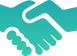 رسالة الترحيب "هي أسلوب رائع لتقديم نفسك على الانترنت حيث تساعد على تقريب المسافة النفسية بينك و بين الطلاب لذلك نقترح ان تقوم بكتابة الرسالة بصيغة ودية و محببة."تركز رسالة الترحيب على:- الترحيب بالطلاب- مقدمة بسيطة عن نفسك- التركيز على توقعات المشاركة الطلابية- شرح التوقعات لأنواع التفاعل المطلوبة مع الطلاب و التفاعل بين الطلاب مع زملائهم.